 PLANNING EDUCATION ADVISORY COMMITTEEMINUTES OF THE COMMITTEE TELEPHONE CONFERENCE CALL MEETING Held on Monday, October 24, 2011 at 10:00 a.m.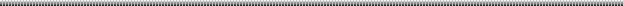 Members Participating:  Steve Riley, Chairman; Dennis Lambries, Vice-Chairman; Barry Nocks, Chris Karres, and Donna London, Committee members. CALL TO ORDERThe Chairman called the meeting to order at 10:01 a.m.FREEDOM OF INFORMATION ACT COMPLIANCEPublic notification of this meeting has been published, posted, and mailed in compliance with the Freedom of Information ActAPPROVAL OF MINUTESMeeting of July 25, 2011Chris Karres moved for approval.  Dennis Lambries seconded.  The July 25, 2011 minutes were approved by a vote of 5-0OLD BUSINESSConsideration of exemption for Continuing Education credits for Architects who are ARB or DRB members. After discussion, it was suggested that rather than start down the line of granting exemptions, we look at adding AIA and ASLA, and perhaps SCAIA and SCASLA to our approved list of sponsors.  Steve Riley agreed to contact the state organizations and discuss this with them to ask them about seeking sponsorship status.Posting Applications/CEU’s on the WebsiteThere was general agreement that the proposal that had been submitted represented a good compromise between making information available and minimizing demands on the Chairman’s staff and on the staff at the South Carolina Legislative Printing, Information and Technology Systems Department.  There was a concern and conversation about the fact that many of the programs approved for individual jurisdictions were specific to that jurisdiction and may not be relevant or appropriate for another jurisdiction without modification and approval by our Committee.Steve Riley suggested that we revise the list to group agencies and organizations together and keep group individual jurisdictions separately.  We would add a disclosure statement regarding the nature of the approvals granted to the individual jurisdictions.   NEW BUSINESSConsideration of a request of the Trees SC 2011 Annual Conference: Preserving Green Infrastructure: Building Communities Among the Trees, as a Continuing Education Course.Donna London moved for approval.  Chris Karres seconded.  The motion was approved by a vote of 5-0.Consideration of a request of the SC Forestry Commission Forest Resource Institute: Planning and Managing Natural Resources in the Landscape, as a Continuing Education Course.Donna London moved for approval.  Dennis Lambries seconded. The motion was approved by a vote of 5-0.Proposed Meeting Dates for 2012Barry Nocks moved for approval.  Chris Karres seconded.  The motion was approved by a vote of 5-0.Addition of FEMA as an approved sponsorChris Karres moved for approval.  Donna London seconded.  The motion was approved by a vote of 5-0.ADJOURNMENTDennis Lambries moved to adjourn.  Donna London seconded.  The meeting was adjourned at 10:25 a.m.